Appendix 4Symptom-score patterns in each of the estimated LCA-classes. Mean scores were centered by their complete sample means (reference line at y=0).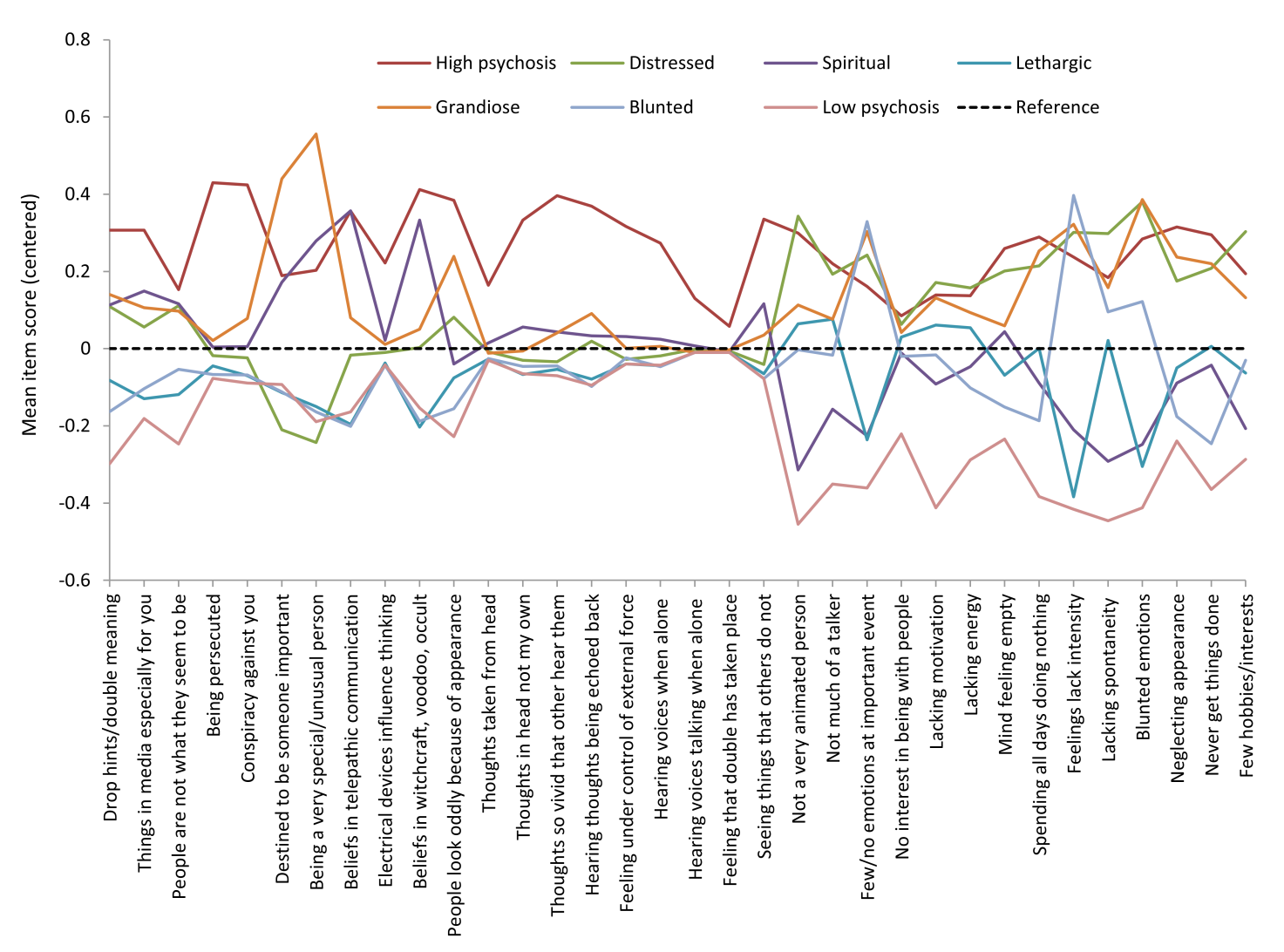 